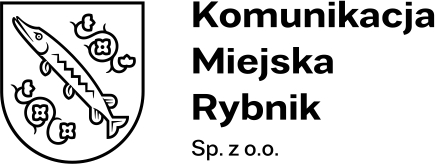 Załącznik nr 3 – Protokół odbioru końcowego.Nr postępowania: KMR/PU/33/2023Protokół odbioru końcowego.Data / Miejsce odbioru:Data / Miejsce odbioru:Data / Miejsce odbioru:Wykonawca:Wykonawca:Wykonawca:Lp.Przedmiot zamówieniaPrzedmiot zamówieniaIlość sztukZgodność 
z SWZUwagiUwagi12234551Sweter męski rozpinany (zamek)Sweter męski rozpinany (zamek) tak nie2Sweter męski nie rozpinanySweter męski nie rozpinany tak nieOcena odbioru przez Zamawiającego/ (właściwe zakreślić)Ocena odbioru przez Zamawiającego/ (właściwe zakreślić)Ocena odbioru przez Zamawiającego/ (właściwe zakreślić)Ocena odbioru przez Zamawiającego/ (właściwe zakreślić)Ocena odbioru przez Zamawiającego/ (właściwe zakreślić)PozytywnaPozytywnaOcena odbioru przez Zamawiającego/ (właściwe zakreślić)Ocena odbioru przez Zamawiającego/ (właściwe zakreślić)Ocena odbioru przez Zamawiającego/ (właściwe zakreślić)Ocena odbioru przez Zamawiającego/ (właściwe zakreślić)Ocena odbioru przez Zamawiającego/ (właściwe zakreślić)NegatywnaNegatywnaPodpisy upoważnionych osób biorących w odbiorzePodpisy upoważnionych osób biorących w odbiorzePodpisy upoważnionych osób biorących w odbiorzePodpisy upoważnionych osób biorących w odbiorzePodpisy upoważnionych osób biorących w odbiorzePodpisy upoważnionych osób biorących w odbiorzePodpisy upoważnionych osób biorących w odbiorzeWykonawcyWykonawcyWykonawcyWykonawcyZamawiającegoZamawiającegoZamawiającegoImię i nazwiskoImię i nazwiskoPodpisPodpisImię i nazwiskoImię i nazwiskoPodpis